ДО «Фантазёры»Руководитель – Григорьева А.Н.Занятие рассчитано на два урока.Мастер – класс «Фигурки из пластилина»Цель: Ознакомление с изготовлением изделия из пластилина.Задачи:Обучающие: создать представление о технике работы с пластилином, познакомить с этапами работы над выполнением изделия.Развивающие: развитие творческих возможностей детей.Воспитательные: вызывать положительные эмоции у ребенка к изобразительной деятельности и ее результатам.Оборудование: Для хаски - пластилин серого, белого, чёрного, голубого, красного и жёлтого цвета, зубочистка, стеки.Для ромашки - пластилин белого, жёлтого и зелёного цвета, стеки, булька, шпажка.Хаски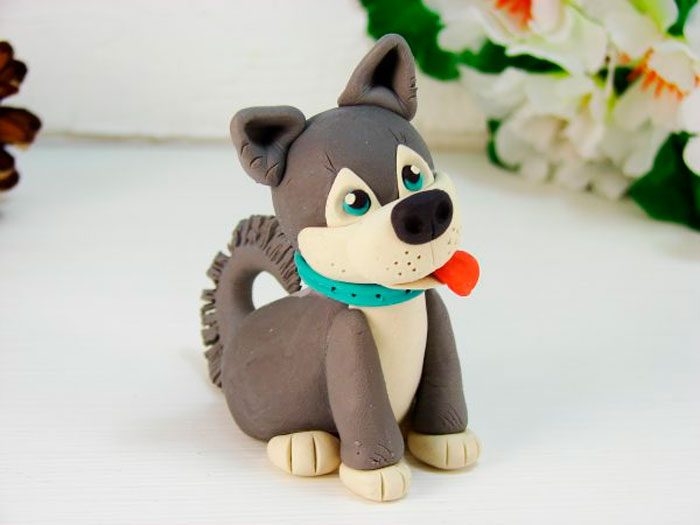 Ход занятияСкатайте шарик из серого пластилина.Наметьте стеком 2 треугольника в верхней части шарика.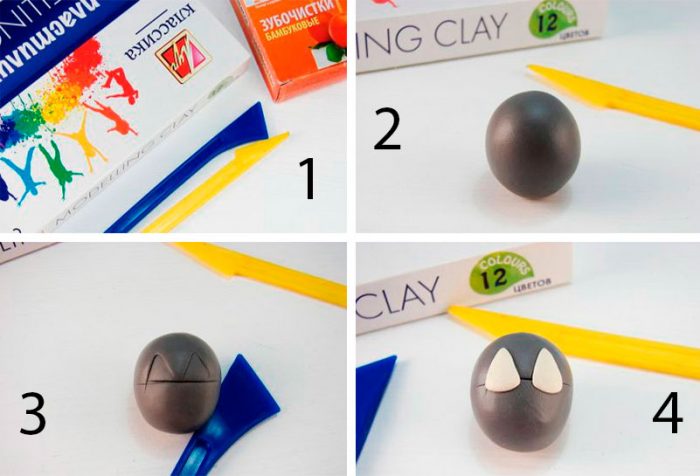 Прикрепите 2 плоских треугольника из белого пластилина.Покройте белым пластилином нижнюю часть шара.Скатайте продолговатый овал из белого пластилина и прикрепите в качестве мордочки.Скатайте носик из чёрного пластилина и прикрепите к мордочке.Слепите глазки из голубого, чёрного и белого пластилина и прикрепите их к белым треугольничкам.
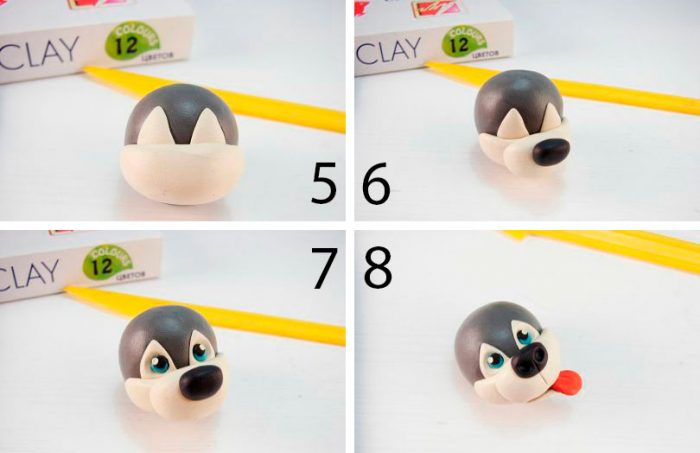 Слепите язычок из красного пластилина и закрепите его.Слепите нижнюю часть пасти из белого пластилина и прикрепите под язык.Слепите 2 треугольника из серого пластилина и прикрепите в качестве ушей.Проработайте черты мордочки стеком.Слепите из серого пластилина туловище, вставьте зубочистку и закрепите голову.
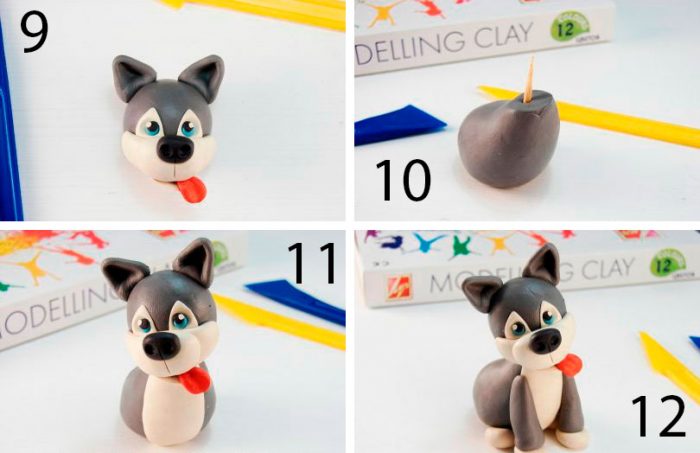 Покройте белым пластилином пузико собаки.Скатайте 2 колбаски из серого пластилина и прикрепите их в качестве передних лап.Слепите 4 лепёшки из белого пластилина и прикрепите их к лапкам, как показано на изображении.Скатайте колбаску из серого пластилина, слепите хвостик в форме полумесяца.Обработайте стеком хвостик, добавив пушистости, затем прикрепите его.
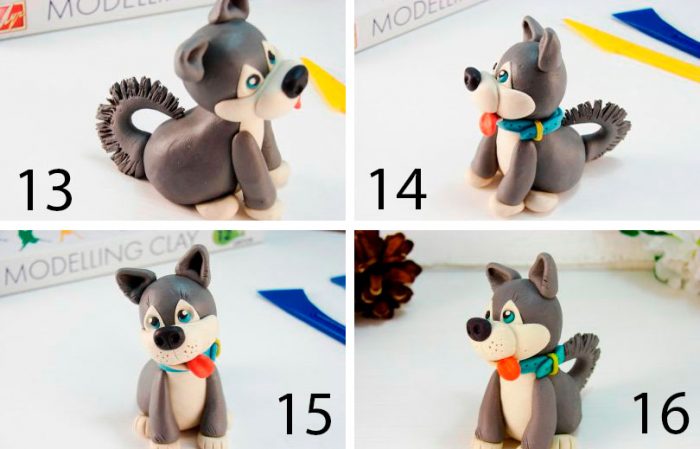 Слепите ошейник из голубого пластилина, а из желтого сделайте застёжку, затем проделайте отверстия зубочисткой.Прорисуйте стеком ушки, мордочку и лапы.Хаски из пластилина готова!Ромашка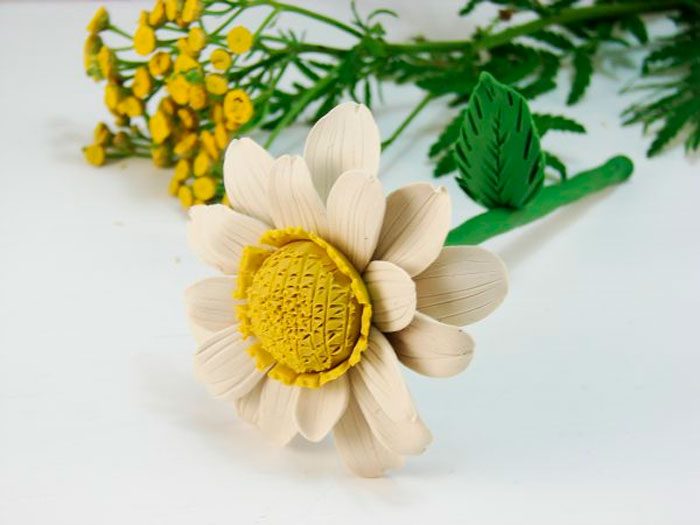 Ход занятияСлепите каплю из белого пластилина, затем расплющьте, придав ей форму лепестка.Прорисуйте стеком линии.
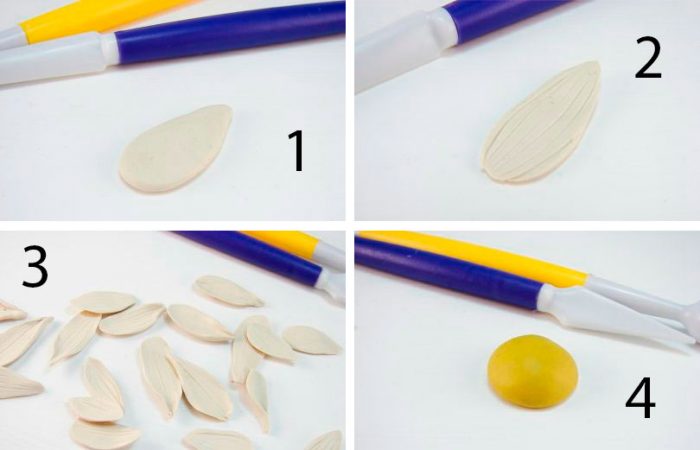 Слепите 20 белых лепестков.Скатайте жёлтую серединку цветка.Подготовьте полосу желтого пластилина и прорежьте бахрому.
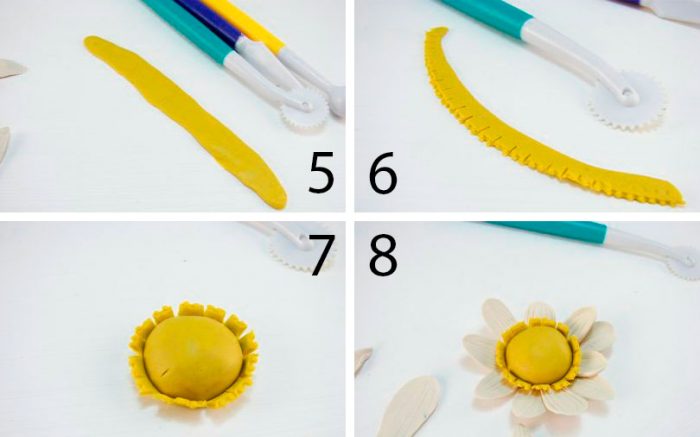 Прилепите полоску по окружности жёлтой серединки.7-9. Прилепите белые лепестки по кругу, размещая их в шахматном порядке.     10. Облепите зелёным пластилином шпажку, оставив кончик свободным.
     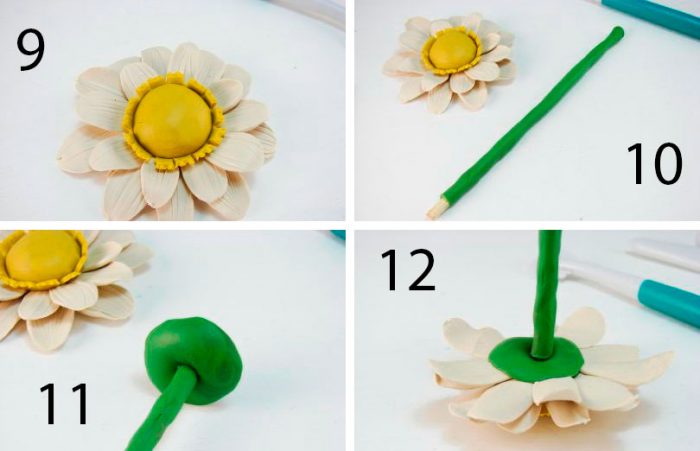 11. Сделайте лепёшку из зелёного пластилина и вылепите цветоложе.12. Прилепите бутон к цветоложе.13. Прорисуйте сетчатую фактуру на жёлтой серединке.14-15.Слепите листочек, прорисуйте фактуру и прилепите к стеблю.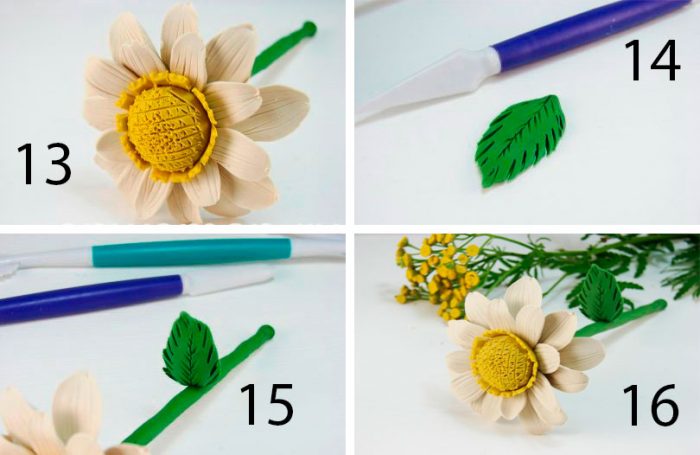 Ромашка из пластилина готова!Жду от вас фотографии готового изделия в группе Viber или в Instagram!